Judul Artikel Harus Singkat Padat dan Jelas Maksimum 20 Kata (Bahasa Indonesia)Article Title Must Be Short and Clearly A Maximum of 20 Words (English) Penulis Pertama 1*, Penulis Kedua2 (Nama Lengkap) 1Program Studi/Jurusan, Fakultas Penulis, Universitas Penulis, Alamat (Jalan, Kota, kode pos, Negara)2Program Studi/Jurusan, Fakultas Penulis, Universitas Penulis, Alamat (Jalan, Kota, kode pos, Negara)*Corresponding Author: username@domain.com, Whatapps/Telegram: +62…(Hanya untuk diskusi editor)PENDAHULUANBagian ini harus menampilkan tentang latar belakang riset yang dilakukan, riset-riset lain yang mendukung (Aoyama, Aoki, & Sumita, 2021), mengapa riset ini dilakukan yang merupakan novelty dari riset yang dilakukan. Penggunaan pustaka yang disitasi (Spellman, 2013), tidak memasukkan pustaka yang tidak ada dalam daftar pustaka (Spanton & Saputra, 2017). Tidak diperkenakan untuk menampilkan gambar dan tabel pada bagian ini (Bandjar, Sutapa, Rosmawaty, & Mahulau, 2014; Gumaling et al., 2018; Sutapa, Rosmawaty, & Samual, 2013).METODOLOGIAlat dan BahanBagian ini harus menampilkan alat (merek, spesifikasinya, dan kondisi operasinya) serta bahan-bahan yang digunakan (dilengkapi dengan pabrikannya).Prosedur kerjaBagian ini juga harus dapat memberikan informasi prosedur yang lengkap sehingga dapat dilakukan oleh peneliti lain yang akan melakukan kembali.  Seluruh prosedur yang digunakan harus menggunakan satuan standar internasional dan istilah-istilah yang umum digunakan dalam riset ilmiah.Analisis dataPersamaan yang digunakan harus ditulis rata tengah dengan penomoran seperti pada contoh berikut ini: 			   (1)HASIL DAN PEMBAHASANSub judulBagian ini harus menampilkan dan menjelaskan hasil penelitian yang diperoleh secara komprehenship.  Bagian ini harus ditulis secara sistematik dan dapat menjelaskan “apa yang dilakukan”, “Mengapa dilakukan”, dan “Bagaimana hasilnya”. Gambar yang diperoleh dari hasil riset harus tampilkan seperti pada Gambar 1 dan Gambar 2.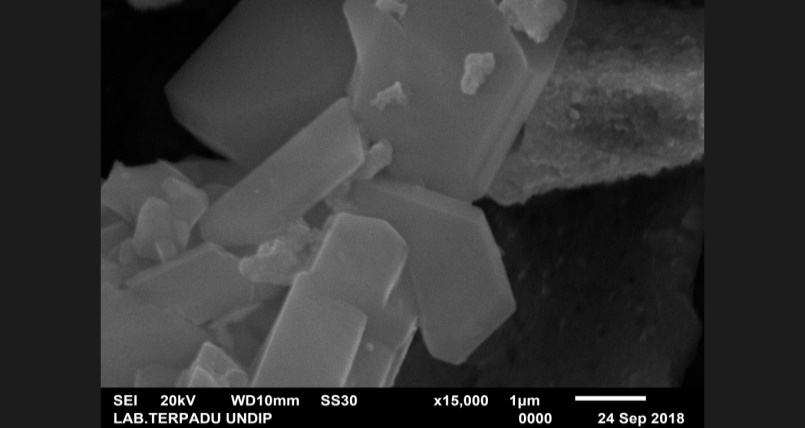 Gambar 1. Judul rata tengah (minimal 300 dpi)Gambar 2. Judul rata tengah Hasil yang diperoleh dari riset yang dilakukan ditampilkan seperti pada Tabel 1.  Tabel 1. Judul tabelKESIMPULANKesimpulan harus disampaikan secara padat, singkat dan jelas yang menggambarkan hasil penelitian yang diperoleh. Pastikan kesimpulan sesuai dengan tujuan penelitian. Kesimpulan disusun dalam bentuk paragrap bukan dalam bentuk penomoran.UCAPAN TERIMAKASIHUcapan terimakasih harus disampaikan (jika ada) kepada pihak-pihak yang berkontribusi, pemberi bantuan (lengkap dengan nomor kontrak), dan pihak lain yang berpartisipasi dalam penyusunan artikel ini. DAFTAR PUSTAKAAoyama, T., Aoki, M., & Sumita, I. (2021). Effects of constituents in paste on low light performance of silicon solar cells: A case study of aluminum. AIP Conference Proceedings, 2367(1), 020002. https://doi.org/10.1063/5.0056075Bandjar, A., Sutapa, I. W., Rosmawaty, R., & Mahulau, N. (2014). The Utilitasion of Beef Tallow Into Biodiesel With Heterogenous Catalyst. Indonesian Journal of Chemical Research, 2(1), 166–170.Spanton, P. I., & Saputra, A. A. (2017). Analysis of Sea Water Pollution in Coastal Marine District Tuban to the Quality Standards of Sea Water with Using Storet Method. Jurnal Kelautan: Indonesian Journal of Marine Science and Technology, 10(1), 103–112. Spellman, F. R. (2013). Handbook of Water and Wastewater Treatment Plant Operations (3rd ed., Vol. 1). America: CRC Press.Sutapa, I. W., Rosmawaty, R., & Samual, I. (2013). Biodiesel Production From Bintanggur Oil (Callophyllum inophyllum L.) Using Calsium Oxide (CaO) Catalyst. Indonesian Journal of Chemical Research, 1(1), 53–60.Catatan penting: Daftar Pustaka minimal 15 buah. Diharapkan bahwa 75% daftar pustaka adalah makalah terbaru (tidak lebih dari 10 tahun).Artikel yang menggunakan template yang tidak sesuai dengan template akan dikembalikan.Gunakan references manager seperti zotero, endote, mendeley untuk membuat daftar pustakaThe references style : American Psychological Association, 6th EditionPenulis untuk hasil penelitian dan komunikasi singkat harus lebih dari satu orang Received: Received in revised: Accepted:Available online:AbstractReceived: Received in revised: Accepted:Available online:The abstract should be self-contained and citation-free and should not exceed 200 words. There are 4 components must contain within the abstract i.e. research aim, methods, brief results and conclusion.Keywords: Up to 5-7 wordsReceived: Received in revised: Accepted:Available online:Abstrak (Indonesian)Received: Received in revised: Accepted:Available online:Abstrak harus ditulis ringkass tulisan dengan isi sebagai berikut, latar belakang, tujuan penelitian, metode penelitian, hasil serta kesimpulan. Abstrak harus di tulis kurang dari 200 kata.Kata Kunci: Berisi 5-7 kata pentingKandungan Persentase (%)kinin0.04sistein14.03flavonoid0.33